О создании дорожного фонда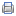 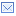 ПРОЕКТСовет Старонижестеблиевского сельского поселенияКрасноармейского районаРЕШЕНИЕ«   »                2017 года                                                                    №          станица Старонижестеблиевская «О создании  дорожного фонда Старонижестеблиевского сельского поселения Красноармейского района и об утверждении порядка формирования и использования бюджетных ассигнований муниципального дорожного фонда» В соответствии с пунктом 5 статьи 179.4 Бюджетного кодекса Российской Федерации и Федеральным законом от 6 октября 2003 № 131 –ФЗ «Об общих принципах местного самоуправления в Российской Федерации» Совет Старонижестеблиевского сельского поселения Красноармейского района р е ш и л:          1. Создать муниципальный дорожный фонд Старонижестеблиевского сельского поселения Красноармейского района.          2. Утвердить порядок формирования и использования бюджетных ассигнований дорожного фонда Старонижестеблиевского сельского поселения Красноармейского района (прилагается).          3. Контроль за выполнением настоящего решения возложить на постоянную комиссию по вопросам экономики, бюджету, финансам, налогам и распоряжению муниципальной собственностью Совета Старонижестеблиевского сельского поселения Красноармейского района (Борисенкова). 4. Настоящее решение вступает в силу со дня его подписания, но не ранее 1 января 2018 года.Председатель СоветаСтаронижестеблиевскогосельского поселенияКрасноармейского района                                                                Т.В.ДьяченкоГлаваСтаронижестеблиевскогосельского поселенияКрасноармейского района                                                                   В.В.НовакПОЯСНИТЕЛЬНАЯ ЗАПИСКАК  решению Совета Старонижестеблиевского сельского поселения Красноармейского района от________№______ «О создании  дорожного фонда Старонижестеблиевского сельского поселения Красноармейского района и об утверждении порядка формирования и использования бюджетных ассигнований муниципального дорожного фонда»Настоящим решение утверждается порядок формирования и использования бюджетных ассигнований дорожного фонда Старонижестеблиевского сельского поселения Красноармейского районаВ связи с ключевыми изменениями в действующем законодательстве и вследствие морально устаревшего положения, необходимо принять положение абсолютно в новой редакции, которая коренным образом отличается от ныне действующего. В  новой редакции положения  отражены значительные изменения и дополнения.Принятие нового положения необходимо в целях приведения нормативных актов Старонижестеблиевского сельского поселения Красноармейского района в соответствии с бюджетным законодательством Российской Федерации в части регулирования бюджетного процесса.В результате чего проведение сравнительного анализа между старой и новой редакцией положения не представляется возможным.В соответствии с вышеуказанным, целесообразнее утвердить новую редакцию положения в связи с необходимостью внесения многочисленных поправок, а ныне действующее признать утратившим силу.Начальник отдела по бухгалтерскому учету и финансамадминистрацииСтаронижестеблиевскогосельского поселенияКрасноармейского района                                                              Т.А.КоваленкоПорядок формирования и  использования бюджетных ассигнований дорожного фонда  Старонижестеблиевского сельского поселения1.Дорожный фонд Старонижестеблиевского сельского поселения Красноармейского района (далее – Фонд) – часть средств местного бюджета, подлежащая использованию в целях финансового обеспечения дорожной деятельности в отношении автомобильных дорог местного значения, находящихся в муниципальной собственности (далее – автомобильные дороги  местного значения), а также капитального ремонта и ремонта дворовых территорий многоквартирных домов, проездов к дворовым территориям многоквартирных домов, расположенных в границах муниципального образования Старонижестеблиевское сельское поселение Красноармейского района.2. Объем бюджетных ассигнований Фонда утверждается решением представительного органа  Старонижестеблиевского сельского поселения о местном бюджете на очередной финансовый год и плановый период в размере не менее прогнозируемого объема  доходов консолидированного бюджета Станоижестеблиевского сельского поселения Красноармейского района от :Акцизов на автомобильный бензин и (или) карбюраторных (инжекторных) двигателей, производимые на территории Российской Федерации, подлежащие зачислению в местный бюджет;Поступлений в виде субсидий и иных межбюджетных трансфертов из бюджетов бюджетной системы Российской Федерации на финансовое обеспечение дорожной деятельности в отношении автомобильных дорог местного значения Старонижестеблиевского сельского поселения Красноармейского района, а также капитального ремонта и ремонта дворовых  территорий многоквартирных домов, проездов  к  дворовым территориям многоквартирных домов, расположенных в границах Старонижестеблиевского сельского поселения Красноармейского района;Эксплуатации и использования имущества, входящего в состав автомобильных дорог общего пользования местного значения Старонижестеблиевского сельского поселения Красноармейского  района:Арендной платы за земельные участки, расположенные в полосе отвода автомобильных дорог общего пользования местного пользования местного значения Старонижестеблиевского сельского поселения Красноармейского  района;Платы за оказание услуг по присоединению объектов дорожного сервиса к автомобильным дорогам общего пользования местного значения Старонижестеблиевского сельского поселения Красноармейского района;Предоставления на платной основе парковок (парковочных мест), расположенных на автомобильных дорогах общего пользования местного значения Старонижестеблиевского сельского поселения Красноармейского района;Поступлений сумм в возмещение сумм в возмещение вреда, причиняемого автомобильным дорогам общего пользования местного значения, Старонижестеблиевского сельского поселения Красноармейского района транспортными средствами, осуществляющими перевозки тяжеловесных и (или) крупногабаритных  грузов;Денежных взысканий (штрафов) за нарушение правил перевозки крупногабаритных и тяжеловесных грузов по автомобильным дорогам общего пользования местного значения Старонижестеблиевского сельского поселения Красноармейского  района;Прочих денежных взысканий (штрафов)  в области дорожного движения;Поступлений сумм в возмещение ущерба в связи с нарушением исполнителем (подрядчиком) условий муниципальных контрактов и иных договоров, финансируемых за счет средств Фонда либо в связи с уклонением  от заключения  таких контрактов или иных договоров;Денежных средств, внесенных участником конкурса (аукциона) проводимого в целях заключения муниципального контракта, финансируемого за счет средств Фонда в качестве обеспечения заявки на участие в конкурсе данного контракта и иных случаях установленных законодательством Российской Федерации;Государственной пошлины за выдачу специального разрешения на движение по автомобильным дорогам общего пользования  местного значения Старонижестеблиевского сельского поселения Красноармейского района, транспортных средств, осуществляющих перевозки опасных, тяжеловесных и  (или) крупногабаритных грузов;Безвозмездных поступлений, в том числе добровольных пожертвований от физических и (или) юридических лиц и финансовое обеспечение дорожной деятельности в отношении автомобильных дорог местного значения Старонижестеблиевского сельского поселения Красноармейского  района, а также капитального ремонта и ремонта дворовых территорий многоквартирных домов, проездов к дворовым территориям многоквартирных домов, расположенных в границах Старонижестеблиевского сельского поселения Красноармейского  района, от   плановых назначений земельного налога.3. Формирование бюджетных ассигнований Фонда на очередной финансовый год и плановый период осуществляет отдел по бухгалтерскому учету и финансам администрации  Старонижестеблиевского сельского поселения Красноармейского  района в соответствии с бюджетным кодексом Российской Федерации.4. Бюджетные ассигнования Фонда, не использованные в текущем финансовом году, направляются на увеличение бюджетных ассигнований Фонда в очередном финансовом году.5. Уполномоченным органом местного самоуправления Старонижестеблиевского сельского поселения Красноармейского  района, обеспечивающим использование средств  Фонда является администрация Старонижестеблиевского сельского поселения Красноармейского  района (далее – администрация)6. Бюджетные ассигнования Фонда увеличиваются на сумму безвозмездных поступлений от физических или юридических лиц на финансовое обеспечение дорожной деятельности, в том числе добровольных пожертвований, в отношении автомобильных дорог местного значения, находящихся в муниципальной собственности, на основании документа, подтверждающего поступление указанных в настоящем пункте денежных средств в местный бюджет, в том числе после заключения соответствующего договора (соглашения) между Администрацией и физическим  или юридически лицом, а также от отчислений  плановых назначений земельного налога в размере 13%.7. В целях разработки проекта решения представительного органа Старонижестеблиевского сельского поселения Красноармейского  района о местном бюджете на очередной финансовый год и плановый период финансовый орган доводит до Администрации прогноз предельных и фактических объемов (изменений объемов) бюджетных ассигнований Фонда на очередной финансовый год и плановый период.8. Средства Фонда направляются на финансирование следующих расходов:а) капитальный ремонт, ремонт, содержание автомобильных дорог общего пользования местного значения, включая инженерные изыскания, разработку проектной документации, проведение необходимых экспертиз;б) строительство (реконструкция) автомобильных дорог общего пользования местного значения, включая разработку документации по планировке территории в целях размещения автомобильных дорог, инженерные изыскания, разработку проектной документации, проведение необходимых экспертиз, выкуп земельных участков и подготовку территории строительства;в) капитальный ремонт и ремонт дворовых территорий многоквартирных домов, проездов к дворовым территориям многоквартирных домов, расположенных  в границах Старонижестеблиевского сельского поселения Красноармейского  районаг) ликвидация последствий чрезвычайных ситуаций на  автомобильных дорогах местного значения;д) обустройство автомобильных дорог местного значения в целях повышения безопасности дорожного движения;е) обеспечение деятельности подведомственных администрации учреждений, осуществляющих функции в области дорожной деятельности;ж) выполнение научно-исследовательских, опытно-конструкторских и технологических работ в сфере дорожного хозяйства;з) осуществление иных мероприятий в отношении автомобильных дорог общего пользования местного значения в случаях установленных законодательством Российской Федерации и Краснодарского края.9. Контроль за использование средств Фонда осуществляется в соответствии с действующим законодательством.Начальник отдела по бухгалтерскому учету и финансамадминистрацииСтаронижестеблиевскогосельского поселенияКрасноармейского района                                                              Т.А.КоваленкоПРИЛОЖЕНИЕк решению Совета                               Старонижестеблиевского                                                                                                           сельского поселения                                                                          Красноармейского района                                                                                                                                                                                                                                                                от__________№_______